ANALIZO								REVISO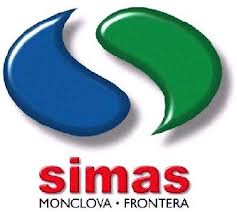 Sección: Calidad Del Agua de DistribuciónTítulo: Reporte de Análisis Fisicoquímico del AguaF1-CA-00Emisión: 2015-10-01Sección: Calidad Del Agua de DistribuciónTítulo: Reporte de Análisis Fisicoquímico del AguaF1-CA-00SOLICITADO PORFUENTELOCALIDADMUNICIPIOSANEAMIENTOPOZO BUROCRATAS SURMONCLOVAFECHA DE MUESTREOFECHA RECEPCIÓNFECHA ANÁLISIS17 DE MAYO 201817 DE MAYO 201818 DE MAYO 2018PARAMETROUNIDADRESULTADONOM-127-SSA1-1994PHMv7.216.5 – 8.5TEMPERATURA25.0N. D.CONDUCTIVIDADMmohs/cm1245N. D.TURBIDEZNTU0.325.0 MAXIMOCLORUROSmg / lt.65250 MAXIMODUREZA TOTALmg / lt.650500 MAXIMOMANGANESOmg / lt.0.000.15 MAXIMOFIERROmg / lt.0.040.30 MAXIMONITRITOS (N-NO2)mg / lt.0.0040.05 MAXIMONITRATOS (N-NO3)mg / lt.2.410.0 MAXIMOSULFATOSmg / lt.300400 MAXIMOCROMO ( Cr 6+ )mg / lt.0.000.05 MAXIMOCOBREmg / lt.1.082.00 MAXIMONITRÓGENO NH3mg / lt.0.010.50 MAXIMOZINCmg / lt.0.045.00 MAXIMOFLUORmg / lt.1.101.50 MAXIMO